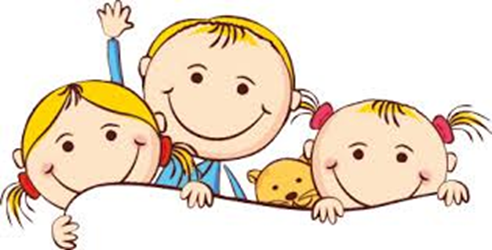 Rozpoczęcie przygody z przedszkolem to trudny okres – zarówno dla dziecka, jak i dla rodzica.                                                                          Z czasem, większość maluchów doskonale odnajduje się w środowisku przedszkolnym i nie może doczekać się kolejnego dnia spędzonego wśród rówieśników. Zanim to jednak nastąpi, każde                                z naszych pociech czeka emocjonalny i pełen wyzwań proces adaptacji. Najważniejsze co może zrobić dorosły, by okazać wsparcie dziecku w przygotowaniu do przedszkola to zrozumieć, zaakceptować                    i wyjaśniać. Zanim dziecko pójdzie do przedszkola… • Pozwól małemu dziecku poznawać świat pod okiem opiekuńczych, ale nie wyręczających dorosłych, zgodnie z czołową myślą Montessori: „Pomóż mi samemu to zrobić”. Im bardziej ciekawskie i zaradne dziecko – tym bardziej otwarte na nowe doświadczenia.• Ucz dziecko pokonywania trudności zapewniając mu niezbędną pomoc, ale zachęcając jednocześnie do samodzielnego wysiłku. Rozwijaj umiejętności samoobsługowe dziecka, takie jak spożywanie posiłków, mycie rąk, korzystanie z toalety, ubieranie i rozbieranie się. Dostrzegaj i chwal nawet małe sukcesy. Chwalenie jest dobrą motywacją dla dziecka, pochwały zaś nagrodą. •  Zadbaj o pozytywne nastawienie do przedszkola. Poznaj przedszkole swojego dziecka. Spacerujcie w okolicach placówki, zachwalajcie ją, opowiadajcie dziecku o zabawkach i kolegach.  Dzieci uwielbiają słuchać opowieści rodziców o tym, jak byli oni mali. Warto więc odwołać się do własnych wspomnień.• Pokaż dziecku przedszkole. Umów się na spotkanie. Korzystaj z „dni otwartych”, spotkań adaptacyjnych.•  Przygotowuj dziecko do krótkotrwałej rozłąki, stwarzaj okazje do spotkań z rówieśnikami, pozostawiaj na krótko u bliskich. Pozwala to dziecku doświadczyć, że rozstania z rodzicami nie są na zawsze, a pod ich nieobecność można się dobrze i bezpiecznie bawić.• Włącz dziecko w przygotowania do przedszkola. Wybierzcie się na wspólne zakupy.  Pozwól na samodzielny wybór worka, kapci, piżamy itp.• W wieku trzech lat butelka i smoczek nie są już właściwymi „uspokajaczami”, więc jeśli jeszcze są używane, to dobrze z nich zrezygnować jeszcze przed pójściem dziecka do przedszkola.• Zapytaj nauczyciela, czy w początkowym okresie dziecko może zabierać do przedszkola ulubioną przytulankę.  Należy liczyć się z tym, że zabawką mogą się chcieć bawić inne dzieci i może ulec zniszczeniu. Być może zabawka będzie musiała zostać w przedszkolu na dłuższy czas.Pierwsze dni w przedszkolu…•Pozwól dziecku się wyspać. Zorganizuj początek dnia, tak aby uniknąć porannych napięć                                       i konfliktów.•  Nie wprowadzaj atmosfery pośpiechu. Nie poganiaj dziecka w drodze do przedszkola. Lepiej wyjść wcześniej z domu.• Czule i stanowczo pożegnaj się z dzieckiem. Zapewnij, że je kochasz i odprowadź do sali lub szatni                   (bywa, że tak naprawdę to rodzic dłużej przeżywa rozstanie niż dziecko). Długie rozmowy, niekończące się przybijanie piątek, całusy czy uściski utrudniają dziecku i rodzicowi rozstanie.• Nie wymykaj się po kryjomu. Dziecko może czuć się oszukane i porzucone! Poinformuj dziecko, kiedy po nie przyjedziesz, np. wrócę po obiedzie czy  po podwieczorku. Taka informacja jest dla dziecka zrozumiała i konkretna.•Zawsze dotrzymuj słowa. Daje ono poczucie bezpieczeństwa i zarazem pewność, że rodzic przyjdzie. Dziecko przecież na ciebie czeka.• Licz się z tym, że dziecko może reagować początkowo płaczem i mieć trudności z rozstaniem. Jeśli mamie zbyt trudno rozstać się z dzieckiem, niech odprowadza tata i odwrotnie.• Nie zabieraj dziecka do domu, kiedy płacze przy rozstaniu. Jeśli tak zrobisz, dziecko będzie wiedziało, że łzami może wiele wymusić.• Zapewnij dziecku wygodne ubranie, ułatwiające mu samoobsługę. Bluzka na guziki czy sznurowane buty mogą być powodem dodatkowego stresu dla dziecka. • Zawsze żegnaj i witaj swoje dziecko z uśmiechem. To napawa optymizmem i daje poczucie bezpieczeństwa.Po powrocie z przedszkola…                                                                                                                                     Pomóż dziecku w uporządkowaniu emocji i przeżyć…  • Znajdź czas dla dziecka po przedszkolu. Potrzebuje ono  teraz dużo pieszczot i uwagi z Twojej strony.• Po powrocie do domu zarezerwuj czas na rozmowę z dzieckiem o wydarzeniach przedszkolnych. Twoje zainteresowanie da dziecku poczucie, że przedszkole jest czymś ważnym dla was i dla niego. Ale nie zamęczaj go pytaniami. Najlepiej, gdy wszyscy domownicy opowiedzą o tym, co spotkało ich w ciągu dnia.• Jeśli dziecko nie chce mówić o przedszkolu, nie naciskaj. Daj mu trochę czasu. • Szanuj uczucia dziecka, nie zaprzeczaj im, pomóż dziecku poradzić sobie z nimi poprzez nazwanie ich i wyrażenie w sposób akceptowany. Nie lekceważ problemów. Traktuj je poważnie.• Zadbaj o domowe rytuały (np. czytanie przed snem), zaspakajają one potrzebę stałości.• Daj czas na odpoczynek - odreagowanie ruchem, zabawą lub wyciszeniem.Pamiętaj…Dziecko, które zaadaptuje się do przedszkola może przeżywać przejściowe trudności po weekendzie, przerwach świątecznych, feriach czy chorobie.                                                                                                                                              W razie problemów z adaptacją skorzystaj z rad doświadczenia nauczycieli przedszkola lub umów się na spotkanie z psychologiem w przedszkolu lub Poradni Psychologiczno - Pedagogicznej.Polecamy…Przy adaptacji dziecka w przedszkolu można zastosować bajkoterapię. W takiej sytuacji wybiera się bajkę, w której bohater także musiał zmierzyć się z nowym miejscem. Dzięki temu dziecko będzie mogło się identyfikować z bohaterem i pozna sposoby na radzenie sobie w nowej przestrzeni.              Nasze propozycjeDla dzieci…„ Z poradnika smyka. Pierwszy dzień w przedszkolu” Chiara Piroddi                                                                        „ Mela i Groszek. Groszek idzie do przedszkola” Ewa Skibińska                                                                                               „ Mysia w przedszkolu”  Lucy Cousins                                                                                                                              „ Witaj w przedszkolu ” Esther van den Berg                                                                                                                        „ W przedszkolu jest fajnie” Anna Korycińska                                                                                                                      „ Witaj przedszkole” Patrycja Wojtkowiak-Skóra                                                                                                             „ Basia i przedszkole” Zofia Stanecka, Marianna OklejakDla rodziców…Książki, które pomogą wesprzeć dziecko w procesie łagodnej adaptacji do przedszkola…„Akcja adaptacja. Jak pomóc dziecku i sobie w zaprzyjaźnieniu się z przedszkolem” Agnieszka Stein „Jak zapewnić swojemu dziecku najlepszy start. Edukacja i rozwój zgodne z naturalnymi potrzebami przedszkolaka” Mikołaj Marcela, Anita Janeczek – Romanowska„Z odrobiną sukcesu, zachęty i zaufania, w środowisku sprzyjającym pracy,                                              dziecko może dotrzeć do krańców świata" C. FreinetPowodzenia !Materiał powstał dzięki współpracy z nauczycielami, na podstawie własnych doświadczeń,                           z wykorzystaniem publikacji Ewy Zielińskiej zamieszczonej na stronie internetowej Ośrodka Rozwoju Edukacji:                                                                                                                                                                           O sposobach zmniejszania stresu adaptacyjnego u dzieci • Wskazówki i porady dla rodziców.
Pobierz plik PDF ze strony -> www.ore.edu.pl Zebrała i zredagowała                                                                                                                                                    Monika  Maciejewska